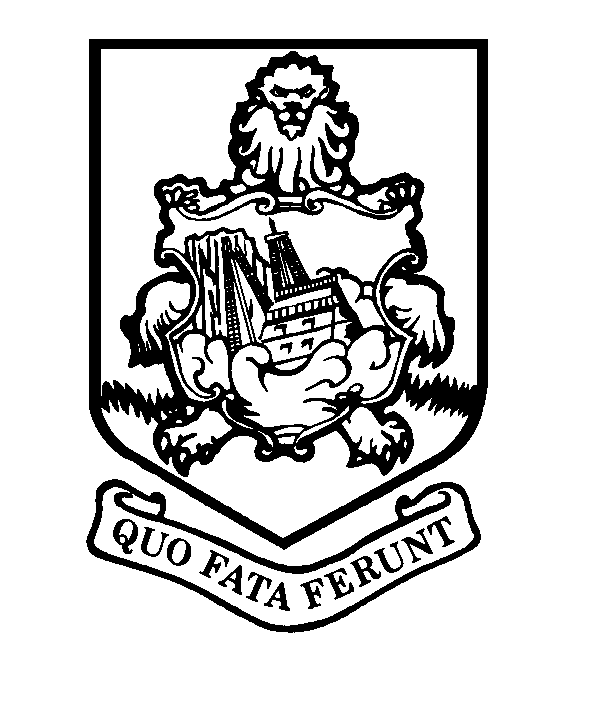 GOVERNMENT OF BERMUDAMinistry of Public WorksDepartment of Public Lands & Buildings Land atWilderness Lane, Smith’s ParishTender GuidelinesThe property is available to let in its current condition for the purpose of Grazing Livestock.  The tenant will be responsible for any gate or fencing repairs and any site clearing that may be necessary.A new tenancy agreement will be offered to the successful bidder on the terms and conditions contained in the Heads of Terms document enclosed in the Tender Pack.The tenancy agreement will be granted on terms making the occupier responsible for all site boundary maintenance.  The general upkeep and maintenance of the land (excluding the telecommunications sites) shall also be the responsibility of the occupier.Each party shall bear its own legal costs in relation to this tender and/or any statutory consents required.ViewingThe property will be open for viewing at the following time:10:30 a.m. – 12:00 p.m. 	Monday	June 11th 201810:30 a.m. – 12:00 p.m.  	Tuesday June 12th 2018Tender SubmissionsTender submissions and any supporting documents are invited on the enclosed form and must be returned in the sealed envelope provided and marked “Land at Wilderness Lane Tender” and placed in the box marked “Tenders” on the 3rd floor of the General Post Office Building,56 Church Street, Hamilton HM 12, by 3:00 p.m. on Friday 29th June 2018.The Ministry of Public Works will consider all tenders received and then notify the party (or parties) which it considers offers the best future for the property. Please ensure that all submissions fully disclose your proposed use of the land and any concessions that you would seek as part of the proposed tenancy agreement. Government is not bound to accept the highest or any tender, nor will it accept any incomplete or late tenders.